                         РЕПУБЛИКА СРБИЈА                                                                     КЛ ОТП 03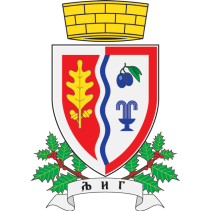                      ОПШТИНА ЉИГ                                      Општинска управа                       Одељење за инспекцијске послове                       Инспектор за заштиту животне средине                           Карађорђева број 7.                           ЉигК О Н Т Р О Л Н А   Л И С Т А  З А Т Р Е Т М А Н   О Т П А Д А Прилог је  Контролна листа за документацију (КЛ ОТП 01)РЕЗУЛТАТ НАДЗОРА У БОДОВИМА:ИНФОРМАЦИЈЕ О ПОСТРОЈЕЊУИНФОРМАЦИЈЕ О ПОСТРОЈЕЊУЛокација постројења за третманАдреса (улица и број) постројењаОпштина - ГрадМатични бројПорески идентификациони број (ПИБ)Контакт особа у постројењуНазив радног местаТелефон, Факс, E-mailТРЕТМАН ОТПАДА ТРЕТМАН ОТПАДА ТРЕТМАН ОТПАДА ТРЕТМАН ОТПАДА ТРЕТМАН ОТПАДА ТРЕТМАН ОТПАДА ТРЕТМАН ОТПАДА 1.Врста отпада који се користи за третман:Врста отпада који се користи за третман:   Неопасан   ________________   Индексни број   Опасан   ________________   Индексни број   Неопасан   ________________   Индексни број   Опасан   ________________   Индексни број   Неопасан   ________________   Индексни број   Опасан   ________________   Индексни број   Неопасан   ________________   Индексни број   Опасан   ________________   Индексни број1.Напомена:Напомена:Напомена:Напомена:Напомена:Напомена:2.Постројење за третман отпада је:Постројење за третман отпада је:  Стационарно  Мобилно  Стационарно  Мобилно  Стационарно  Мобилно  Стационарно  Мобилно2.Напомена:Напомена:Напомена:Напомена:Напомена:Напомена:33Постројење обавља третман отпада поступкомПостројење обавља третман отпада поступкомПостројење обавља третман отпада поступком   Физичко хемијски   Биолошки   Физичко хемијски   Биолошки   Физичко хемијски   Биолошки33НапоменаНапоменаНапомена3.Да ли постоји дозвола за примењени начин третмана отпада који се третирају на постројењу?Да ли постоји дозвола за примењени начин третмана отпада који се третирају на постројењу?   Да   Не*   Да   Не*   Да   Не*   Да   Не*3.*Aко је одговор НЕ сматра се нерегистрован и надзор се врши у складу са одредбом члана 33. Закона о инспекцијском*Aко је одговор НЕ сматра се нерегистрован и надзор се врши у складу са одредбом члана 33. Закона о инспекцијском*Aко је одговор НЕ сматра се нерегистрован и надзор се врши у складу са одредбом члана 33. Закона о инспекцијском*Aко је одговор НЕ сматра се нерегистрован и надзор се врши у складу са одредбом члана 33. Закона о инспекцијском*Aко је одговор НЕ сматра се нерегистрован и надзор се врши у складу са одредбом члана 33. Закона о инспекцијском*Aко је одговор НЕ сматра се нерегистрован и надзор се врши у складу са одредбом члана 33. Закона о инспекцијском4.Да ли је дозвола издата од стране надлежног органа?Да ли је дозвола издата од стране надлежног органа?   Да   Не*   Да   Не*   Да   Не*   Да   Не*4.*Aко је одговор НЕ сматра се нерегистрован и надзор се врши у складу са одредбом члана 33. Закона о инспекцијском *Aко је одговор НЕ сматра се нерегистрован и надзор се врши у складу са одредбом члана 33. Закона о инспекцијском *Aко је одговор НЕ сматра се нерегистрован и надзор се врши у складу са одредбом члана 33. Закона о инспекцијском *Aко је одговор НЕ сматра се нерегистрован и надзор се врши у складу са одредбом члана 33. Закона о инспекцијском *Aко је одговор НЕ сматра се нерегистрован и надзор се врши у складу са одредбом члана 33. Закона о инспекцијском *Aко је одговор НЕ сматра се нерегистрован и надзор се врши у складу са одредбом члана 33. Закона о инспекцијском 5.Да ли је прибављено одобрење за локацију, за рад мобилног постројења од јединице локалне самоуправе?Да ли је прибављено одобрење за локацију, за рад мобилног постројења од јединице локалне самоуправе?   Да                                    Не                                    Није применљиво   Да                                    Не                                    Није применљиво   Да                                    Не                                    Није применљиво   Да                                    Не                                    Није применљиво5.Напомена:Напомена:Напомена:Напомена:Напомена:Напомена:6.Да ли постројење за третман отпада по капацитету потпада под одредбе IPPC регулативе? Да ли постројење за третман отпада по капацитету потпада под одредбе IPPC регулативе?    Да                               Не                               Да                               Не                               Да                               Не                               Да                               Не                            6.Напомена:Напомена:Напомена:Напомена:Напомена:Напомена:7.Да ли су испоштовани услови и мере за спречавање, смањење и отклањање негативних утицаја на животну средину, прописани дозволом, као и другим актима?Да ли су испоштовани услови и мере за спречавање, смањење и отклањање негативних утицаја на животну средину, прописани дозволом, као и другим актима?   Да                            (2)   Делимично             (1)    Не                            (0)степен усаглашености:------------------------------ (%)   Да                            (2)   Делимично             (1)    Не                            (0)степен усаглашености:------------------------------ (%)   Да                            (2)   Делимично             (1)    Не                            (0)степен усаглашености:------------------------------ (%)   Да                            (2)   Делимично             (1)    Не                            (0)степен усаглашености:------------------------------ (%)7.Напомена:Напомена:Напомена:Напомена:Напомена:Напомена:8.Примењена операција управљања отпадом: Примењена операција управљања отпадом:   R:  D:  R:  D:  R:  D:  R:  D:8.Напомена:Напомена:Напомена:Напомена:Напомена:Напомена:9.Да ли је истакнута табла са подацима о оператеру постројења?Да ли је истакнута табла са подацима о оператеру постројења?   Да                             (2)   Не                             (0)    Да                             (2)   Не                             (0)    Да                             (2)   Не                             (0)    Да                             (2)   Не                             (0) 9.Напомена:Напомена:Напомена:Напомена:Напомена:Напомена:10.Да ли је локација постројења обезбеђена од неовлашћеног приступа?Да ли је локација постројења обезбеђена од неовлашћеног приступа?   Да                             (2)   Не                             (0)   Да                             (2)   Не                             (0)   Да                             (2)   Не                             (0)   Да                             (2)   Не                             (0)10.Напомена:Напомена:Напомена:Напомена:Напомена:Напомена:11.Да ли је обезбеђена просторија за чување евиденције о постројењу и евиденције о управљању отпадом?   Да                              (2)   Не                              (0)   Да                              (2)   Не                              (0)   Да                              (2)   Не                              (0)   Да                              (2)   Не                              (0)   Да                              (2)   Не                              (0)11.Напомена:13.Квалификовано лице одговорно за стручни рад у постројењуименовано одлукому сталном радном односукажњаванстручна спрема одговарајућаКвалификовано лице одговорно за стручни рад у постројењуименовано одлукому сталном радном односукажњаванстручна спрема одговарајућаКвалификовано лице одговорно за стручни рад у постројењуименовано одлукому сталном радном односукажњаванстручна спрема одговарајућаКвалификовано лице одговорно за стручни рад у постројењуименовано одлукому сталном радном односукажњаванстручна спрема одговарајућа       (2)                         (0)   Да                      Не       Да                      Не   Да                      Не   Да                      Не       (2)                         (0)   Да                      Не       Да                      Не   Да                      Не   Да                      Не13.Напомена:Напомена:Напомена:Напомена:Напомена:Напомена:14.Опис постројења (инсталирана опрема) у радном плану одговара затеченом стању?Опис постројења (инсталирана опрема) у радном плану одговара затеченом стању?Опис постројења (инсталирана опрема) у радном плану одговара затеченом стању?Опис постројења (инсталирана опрема) у радном плану одговара затеченом стању?Опис постројења (инсталирана опрема) у радном плану одговара затеченом стању?   Да                              (2)   Делимично               (1)    Не                              (0)14.Напомена:Напомена:Напомена:Напомена:Напомена:Напомена:15.Опис технолошког поступка у радном плану одговара затеченом стању?Опис технолошког поступка у радном плану одговара затеченом стању?   Да                               (2)      Делимично                (1)    Не                               (0)   Да                               (2)      Делимично                (1)    Не                               (0)   Да                               (2)      Делимично                (1)    Не                               (0)   Да                               (2)      Делимично                (1)    Не                               (0)15.Напомена:Напомена:Напомена:Напомена:Напомена:Напомена:16.Да ли постоји Извештај о испитивању отпада за потребе третмана отпада, за све врсте отпада који се третирају?Да ли постоји Извештај о испитивању отпада за потребе третмана отпада, за све врсте отпада који се третирају?   Да                                (2)   Делимично                 (1)    Не                                (0)   Да                                (2)   Делимично                 (1)    Не                                (0)   Да                                (2)   Делимично                 (1)    Не                                (0)   Да                                (2)   Делимично                 (1)    Не                                (0)16.Напомена:Напомена:Напомена:Напомена:Напомена:Напомена:17.Да ли се врши намешавање различитих врста отпада, пре његовог третмана?Да ли се врши намешавање различитих врста отпада, пре његовог третмана?   Да   Не   Није применљиво   Да   Не   Није применљиво   Да   Не   Није применљиво   Да   Не   Није применљиво17.Напомена:Напомена:Напомена:Напомена:Напомена:Напомена:18.Да ли постоји  Извештај о испитивању отпада за потребе третмана отпада, за смеше отпада који се третира?Да ли постоји  Извештај о испитивању отпада за потребе третмана отпада, за смеше отпада који се третира?   Да                                (2)   Делимично                 (1)   Не                                (0)   Није применљиво   Да                                (2)   Делимично                 (1)   Не                                (0)   Није применљиво   Да                                (2)   Делимично                 (1)   Не                                (0)   Није применљиво   Да                                (2)   Делимично                 (1)   Не                                (0)   Није применљиво18.Напомена:Напомена:Напомена:Напомена:Напомена:Напомена:19.Прописани мониторинг се спроводи:Прописани мониторинг се спроводи:   Да                                 (2)   Делимично                  (1)      Не                                 (0)       Да                                 (2)   Делимично                  (1)      Не                                 (0)       Да                                 (2)   Делимично                  (1)      Не                                 (0)       Да                                 (2)   Делимично                  (1)      Не                                 (0)    19.Напомена:Напомена:Напомена:Напомена:Напомена:Напомена:20.Мерење емисије штетних и опасних материја у ваздух реализовано:Мерење емисије штетних и опасних материја у ваздух реализовано:   Да                                 (2)   Не                                 (0)   Није применљиво   Да                                 (2)   Не                                 (0)   Није применљиво   Да                                 (2)   Не                                 (0)   Није применљиво   Да                                 (2)   Не                                 (0)   Није применљиво20.Напомена:Напомена:Напомена:Напомена:Напомена:Напомена:21.Резултати мерања емисије у ваздух су у складу са ГВЕ:Резултати мерања емисије у ваздух су у складу са ГВЕ:   Да                                  (2)   Не                                  (0)   Није применљиво    Да                                  (2)   Не                                  (0)   Није применљиво    Да                                  (2)   Не                                  (0)   Није применљиво    Да                                  (2)   Не                                  (0)   Није применљиво 21.Напомена:Напомена:Напомена:Напомена:Напомена:Напомена:22.Мерење  емисије штетних и опасних материја у воде реализовано:Мерење  емисије штетних и опасних материја у воде реализовано:   Да                                (2)     Не                                (0)   Није применљиво   Да                                (2)     Не                                (0)   Није применљиво   Да                                (2)     Не                                (0)   Није применљиво   Да                                (2)     Не                                (0)   Није применљиво22.Напомена:Напомена:Напомена:Напомена:Напомена:Напомена:23.Резултати мерања емисије у воде су у складу са ГВЕ:Резултати мерања емисије у воде су у складу са ГВЕ:   Да                                 (2)   Не                                 (0)   Није применљиво    Да                                 (2)   Не                                 (0)   Није применљиво    Да                                 (2)   Не                                 (0)   Није применљиво    Да                                 (2)   Не                                 (0)   Није применљиво 23.Напомена:Напомена:Напомена:Напомена:Напомена:Напомена:24.Мерење буке реализовано:Мерење буке реализовано:   Да                                 (2)   Не                                 (0)   Није применљиво   Да                                 (2)   Не                                 (0)   Није применљиво   Да                                 (2)   Не                                 (0)   Није применљиво   Да                                 (2)   Не                                 (0)   Није применљиво24.Напомена:Напомена:Напомена:Напомена:Напомена:Напомена:25.Да ли измерени меродавни ниво буке прелази граничну вредност:Да ли измерени меродавни ниво буке прелази граничну вредност:   Не                                 (2)      Да                                 (0)     Није применљиво   Не                                 (2)      Да                                 (0)     Није применљиво   Не                                 (2)      Да                                 (0)     Није применљиво   Не                                 (2)      Да                                 (0)     Није применљиво25.Напомена:Напомена:Напомена:Напомена:Напомена:Напомена:26.Да ли се отпадни токови, настали третманом, предају овлашћеним оператерима?Да ли се отпадни токови, настали третманом, предају овлашћеним оператерима?   Да                                  (2)   Не                                  (0)         Да                                  (2)   Не                                  (0)         Да                                  (2)   Не                                  (0)         Да                                  (2)   Не                                  (0)      26. Напомена: Напомена: Напомена: Напомена: Напомена: Напомена:27.Да ли је извршена класификација отпадних токова насталих третманом?Да ли је извршена класификација отпадних токова насталих третманом?   Да                                  (2)   Не                                  (0)   Да                                  (2)   Не                                  (0)   Да                                  (2)   Не                                  (0)   Да                                  (2)   Не                                  (0)27.Напомена:Напомена:Напомена:Напомена:Напомена:Напомена:28.Да ли је извршено испитивање отпада насталог третманом, за потребе класификације?Да ли је извршено испитивање отпада насталог третманом, за потребе класификације?   Да                                 (2)   Не                                 (0)    Није применљиво   Да                                 (2)   Не                                 (0)    Није применљиво   Да                                 (2)   Не                                 (0)    Није применљиво   Да                                 (2)   Не                                 (0)    Није применљиво28.Напомена:Напомена:Напомена:Напомена:Напомена:Напомена:Укупан могући број бодова38утврђени број бодоваСтепен ризикаНизакСредњиВисокКритичанБрој бодова35-38       31-34     26-30 ≥ 25 Степен ризика у односу на остварени број бодова је:низакСтепен ризика у односу на остварени број бодова је:средњиСтепен ризика у односу на остварени број бодова је:високСтепен ризика у односу на остварени број бодова је:критичанПредставници оператера:Представници оператера:Инспектори за заштиту животне срединеИме и презиме:Радно местоИме и презиме1.1.2. 2.3. 3.Датум:Датум:Датум: